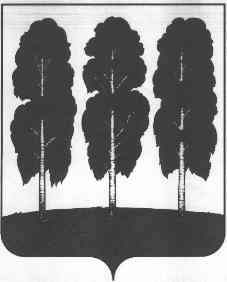 АДМИНИСТРАЦИЯ БЕРЕЗОВСКОГО РАЙОНАХАНТЫ-МАНСИЙСКОГО АВТОНОМНОГО ОКРУГА – ЮГРЫПОСТАНОВЛЕНИЕот  22.09.2021                                                                                                         № 1139пгт. БерезовоО внесении изменений в постановление администрации Березовского района от 29 октября 2018 года № 922 «О муниципальной программе «Профилактика правонарушений и обеспечение отдельных прав граждан в Березовском районе» и признании утратившими силу некоторых муниципальных правовых актов администрации Березовского района»	В соответствии с решением Думы Березовского района от 10.08.2021  № 737 «О внесении изменений в решение Думы Березовского района от 24 декабря 2020 года № 646  «О бюджете Березовского района на 2021 год и плановый период 2022 и 2023 годов»:Внести в приложение к постановлению администрации Березовского района от 29 октября 2018 года № 922 «О муниципальной программе «Профилактика правонарушений и обеспечение отдельных прав граждан в Березовском районе» и признании утратившими силу некоторых муниципальных правовых актов администрации Березовского района» (далее – муниципальная программа) следующие изменения:	1.1. В паспорте муниципальной программы строку  «Параметры финансового обеспечения муниципальной программы» изложить в следующей редакции:«	».1.2. Таблицу 2  муниципальной программы изложить в следующей редакции согласно приложению  к настоящему постановлению.2. Опубликовать настоящее постановление в газете «Жизнь Югры» и разместить на официальном веб-сайте органов местного самоуправления Березовского района.3. Настоящее постановление вступает в силу после его официального опубликования.Глава района                                                                                                    В.И. ФоминПриложение 1 к постановлению администрации Березовского районаот 22.09.2021 № 1139Таблица 2Распределение финансовых ресурсов муниципальной программыПараметры финансового обеспечения муниципальной программыОбщий объем финансирования муниципальной программы на 2019 – 2025 годы и на период до 2030 года год составит 106140,4 тыс. рублей, в том числе:2019 год – 9690,8 тыс. рублей.Федеральный бюджет – 5878,9 тыс. рублей.Бюджет автономного округа – 3440,1 тыс. рублей.Бюджет района – 153,3 тыс. рублей,в том числе софинансирование – 0,0 тыс. рублейИные внебюджетные источники – 0,0 тыс. рублей.Бюджет городских (сельских) поселений – 218,5 тыс. рублей2020 год – 10667,1  тыс. рублей.Федеральный бюджет – 5782,7 тыс. рублей.Бюджет автономного округа – 4221,6 тыс. рублей.Бюджет района – 327,0 тыс. рублей,в том числе софинансирование – 0,0 тыс. рублейИные внебюджетные источники – 0,0 тыс. рублей.Бюджет городских (сельских) поселений – 335,8 тыс. рублей2021 год – 9184,6 тыс. рублей.Федеральный бюджет – 5118,5 тыс. рублей.Бюджет автономного округа – 3183,4 тыс. рублей.Бюджет района – 844,9 тыс. рублей.в том числе софинансирование – 0,0 тыс. рублей.Иные внебюджетные источники – 0,0 тыс. рублей.Бюджет городских (сельских) поселений – 37,8 тыс. рублей2022 год – 8530,7 тыс. рублей.Федеральный бюджет – 5166,6 тыс. рублей.Бюджет автономного округа – 3161,2 тыс. рублей.Бюджет района – 166,0 тыс. рублей.Иные внебюджетные источники – 0,0 тыс. рублей.Бюджет городских (сельских) поселений – 36,9 тыс. рублей2023 год – 8508,4 тыс. рублей.Федеральный бюджет – 5140,0 тыс. рублей.Бюджет автономного округа – 3164,6 тыс. рублей.Бюджет района – 166,0 тыс. рублей.Иные внебюджетные источники – 0,0 тыс. рублей.Бюджет городских (сельских) поселений – 37,8 тыс. рублей2024 год – 8508,4 тыс. рублей.Федеральный бюджет – 5140,0 тыс. рублей.Бюджет автономного округа – 3164,6 тыс. рублей.Бюджет района – 166,0 тыс. рублей.Иные внебюджетные источники – 0,0 тыс. рублей.Бюджет городских (сельских) поселений – 37,8 тыс. рублей.2025 год – 8508,4 тыс. рублей.Федеральный бюджет – 5140,0 тыс. рублей.Бюджет автономного округа – 3164,6 тыс. рублей.Бюджет района – 166,0 тыс. рублей.Иные внебюджетные источники – 0,0 тыс. рублей.Бюджет городских (сельских) поселений – 37,8 тыс. рублей2026-2030 год – 42542,0 тыс. рублей.Федеральный бюджет – 25700,0 тыс. рублей.Бюджет автономного округа – 15823,0 тыс. рублей.Бюджет района – 830,0 тыс. рублей.Иные внебюджетные источники – 0,0 тыс. рублей.Бюджет городских (сельских) поселений – 189,0 тыс. рублейФинансовые затраты на реализацию (тыс. руб.)Финансовые затраты на реализацию (тыс. руб.)Финансовые затраты на реализацию (тыс. руб.)Финансовые затраты на реализацию (тыс. руб.)Финансовые затраты на реализацию (тыс. руб.)Финансовые затраты на реализацию (тыс. руб.)Финансовые затраты на реализацию (тыс. руб.)Финансовые затраты на реализацию (тыс. руб.)Финансовые затраты на реализацию (тыс. руб.)№ Основные мероприятия муниципальной программы (их связь с целевыми показателями муниципальной программы)Основные мероприятия муниципальной программы (их связь с целевыми показателями муниципальной программы)Основные мероприятия муниципальной программы (их связь с целевыми показателями муниципальной программы)Основные мероприятия муниципальной программы (их связь с целевыми показателями муниципальной программы)Ответственный исполнитель / соисполнительИсточники финансирования всегов том числев том числев том числев том числев том числев том числев том числев том числе№ Основные мероприятия муниципальной программы (их связь с целевыми показателями муниципальной программы)Основные мероприятия муниципальной программы (их связь с целевыми показателями муниципальной программы)Основные мероприятия муниципальной программы (их связь с целевыми показателями муниципальной программы)Основные мероприятия муниципальной программы (их связь с целевыми показателями муниципальной программы)Ответственный исполнитель / соисполнительИсточники финансирования всего20192020202120222023 2024 20252026-2030 12222345678910111213Подпрограмма 1 Профилактика правонарушенийПодпрограмма 1 Профилактика правонарушенийПодпрограмма 1 Профилактика правонарушенийПодпрограмма 1 Профилактика правонарушенийПодпрограмма 1 Профилактика правонарушенийПодпрограмма 1 Профилактика правонарушенийПодпрограмма 1 Профилактика правонарушенийПодпрограмма 1 Профилактика правонарушенийПодпрограмма 1 Профилактика правонарушенийПодпрограмма 1 Профилактика правонарушенийПодпрограмма 1 Профилактика правонарушенийПодпрограмма 1 Профилактика правонарушенийПодпрограмма 1 Профилактика правонарушенийПодпрограмма 1 Профилактика правонарушенийПодпрограмма 1 Профилактика правонарушенийПодпрограмма 1 Профилактика правонарушений1.1.Обеспечение функционирования и развития систем видеонаблюдения в сфере общественного порядка(показатель 1,2)Обеспечение функционирования и развития систем видеонаблюдения в сфере общественного порядка(показатель 1,2)Обеспечение функционирования и развития систем видеонаблюдения в сфере общественного порядка(показатель 1,2)Обеспечение функционирования и развития систем видеонаблюдения в сфере общественного порядка(показатель 1,2)Муниципальное казенное учреждение «Управление гражданской защиты населения Березовского района»;Администрация Березовского района: отдел информатизации защиты информации и связи Всего, в том числе:4760,01028,31802,0750,7131,0131,0131,0131,0655,01.1.Обеспечение функционирования и развития систем видеонаблюдения в сфере общественного порядка(показатель 1,2)Обеспечение функционирования и развития систем видеонаблюдения в сфере общественного порядка(показатель 1,2)Обеспечение функционирования и развития систем видеонаблюдения в сфере общественного порядка(показатель 1,2)Обеспечение функционирования и развития систем видеонаблюдения в сфере общественного порядка(показатель 1,2)Муниципальное казенное учреждение «Управление гражданской защиты населения Березовского района»;Администрация Березовского района: отдел информатизации защиты информации и связи федеральный бюджет0,00,00,00,00,00,00,00,00,01.1.Обеспечение функционирования и развития систем видеонаблюдения в сфере общественного порядка(показатель 1,2)Обеспечение функционирования и развития систем видеонаблюдения в сфере общественного порядка(показатель 1,2)Обеспечение функционирования и развития систем видеонаблюдения в сфере общественного порядка(показатель 1,2)Обеспечение функционирования и развития систем видеонаблюдения в сфере общественного порядка(показатель 1,2)Муниципальное казенное учреждение «Управление гражданской защиты населения Березовского района»;Администрация Березовского района: отдел информатизации защиты информации и связи бюджет автономного округа1920,0720,01200,00,00,00,00,00,00,01.1.Обеспечение функционирования и развития систем видеонаблюдения в сфере общественного порядка(показатель 1,2)Обеспечение функционирования и развития систем видеонаблюдения в сфере общественного порядка(показатель 1,2)Обеспечение функционирования и развития систем видеонаблюдения в сфере общественного порядка(показатель 1,2)Обеспечение функционирования и развития систем видеонаблюдения в сфере общественного порядка(показатель 1,2)Муниципальное казенное учреждение «Управление гражданской защиты населения Березовского района»;Администрация Березовского района: отдел информатизации защиты информации и связи бюджет района, в том числе:2360,0128,3302,0750,7131,0131,0131,0131,0655,01.1.Обеспечение функционирования и развития систем видеонаблюдения в сфере общественного порядка(показатель 1,2)Обеспечение функционирования и развития систем видеонаблюдения в сфере общественного порядка(показатель 1,2)Обеспечение функционирования и развития систем видеонаблюдения в сфере общественного порядка(показатель 1,2)Обеспечение функционирования и развития систем видеонаблюдения в сфере общественного порядка(показатель 1,2)Муниципальное казенное учреждение «Управление гражданской защиты населения Березовского района»;Администрация Березовского района: отдел информатизации защиты информации и связи софинансирование0,00,00,00,00,00,00,00,00,01.1.Обеспечение функционирования и развития систем видеонаблюдения в сфере общественного порядка(показатель 1,2)Обеспечение функционирования и развития систем видеонаблюдения в сфере общественного порядка(показатель 1,2)Обеспечение функционирования и развития систем видеонаблюдения в сфере общественного порядка(показатель 1,2)Обеспечение функционирования и развития систем видеонаблюдения в сфере общественного порядка(показатель 1,2)Муниципальное казенное учреждение «Управление гражданской защиты населения Березовского района»;Администрация Березовского района: отдел информатизации защиты информации и связи иные внебюджетные источники0,00,00,00,00,00,00,00,00,01.1.Обеспечение функционирования и развития систем видеонаблюдения в сфере общественного порядка(показатель 1,2)Обеспечение функционирования и развития систем видеонаблюдения в сфере общественного порядка(показатель 1,2)Обеспечение функционирования и развития систем видеонаблюдения в сфере общественного порядка(показатель 1,2)Обеспечение функционирования и развития систем видеонаблюдения в сфере общественного порядка(показатель 1,2)Муниципальное казенное учреждение «Управление гражданской защиты населения Березовского района»;Администрация Березовского района: отдел информатизации защиты информации и связи бюджет городских (сельских) поселений480,0180,0300,00,00,00,00,00,00,01.2.Создание условий для деятельности народных дружин(Показатель 1,2)Создание условий для деятельности народных дружин(Показатель 1,2)Создание условий для деятельности народных дружин(Показатель 1,2)Создание условий для деятельности народных дружин(Показатель 1,2)Администрация Березовского района: отдел по организации деятельности комиссий;Городские (сельские) поселения Березовского районаВсего, в том числе:2251,1192,2178,9188,7184,1188,4188,4188,4942,01.2.Создание условий для деятельности народных дружин(Показатель 1,2)Создание условий для деятельности народных дружин(Показатель 1,2)Создание условий для деятельности народных дружин(Показатель 1,2)Создание условий для деятельности народных дружин(Показатель 1,2)Администрация Березовского района: отдел по организации деятельности комиссий;Городские (сельские) поселения Березовского районафедеральный бюджет0,00,00,00,00,00,00,00,00,01.2.Создание условий для деятельности народных дружин(Показатель 1,2)Создание условий для деятельности народных дружин(Показатель 1,2)Создание условий для деятельности народных дружин(Показатель 1,2)Создание условий для деятельности народных дружин(Показатель 1,2)Администрация Березовского района: отдел по организации деятельности комиссий;Городские (сельские) поселения Березовского районабюджет автономного округа1799,7153,7143,1150,9147,2150,6150,6150,6753,01.2.Создание условий для деятельности народных дружин(Показатель 1,2)Создание условий для деятельности народных дружин(Показатель 1,2)Создание условий для деятельности народных дружин(Показатель 1,2)Создание условий для деятельности народных дружин(Показатель 1,2)Администрация Березовского района: отдел по организации деятельности комиссий;Городские (сельские) поселения Березовского районабюджет района. в том числе:0,00,00,00,00,00,00,00,00,01.2.Создание условий для деятельности народных дружин(Показатель 1,2)Создание условий для деятельности народных дружин(Показатель 1,2)Создание условий для деятельности народных дружин(Показатель 1,2)Создание условий для деятельности народных дружин(Показатель 1,2)Администрация Березовского района: отдел по организации деятельности комиссий;Городские (сельские) поселения Березовского районасофинансирование0,00,00,00,00,00,00,00,00,01.2.Создание условий для деятельности народных дружин(Показатель 1,2)Создание условий для деятельности народных дружин(Показатель 1,2)Создание условий для деятельности народных дружин(Показатель 1,2)Создание условий для деятельности народных дружин(Показатель 1,2)Администрация Березовского района: отдел по организации деятельности комиссий;Городские (сельские) поселения Березовского районаиные внебюджетные источники0,00,00,00,00,00,00,00,00,01.2.Создание условий для деятельности народных дружин(Показатель 1,2)Создание условий для деятельности народных дружин(Показатель 1,2)Создание условий для деятельности народных дружин(Показатель 1,2)Создание условий для деятельности народных дружин(Показатель 1,2)Администрация Березовского района: отдел по организации деятельности комиссий;Городские (сельские) поселения Березовского районабюджет городских (сельских) поселений451,438,535,837,836,937,837,837,8189,01.3.Обеспечение деятельности административной комиссий(Показатель 1)Обеспечение деятельности административной комиссий(Показатель 1)Обеспечение деятельности административной комиссий(Показатель 1)Обеспечение деятельности административной комиссий(Показатель 1)Администрация Березовского района: отдел по организации деятельности комиссий Всего, в том числе:17762,41430,01481,01494,51484,11484,11484,11484,17420,51.3.Обеспечение деятельности административной комиссий(Показатель 1)Обеспечение деятельности административной комиссий(Показатель 1)Обеспечение деятельности административной комиссий(Показатель 1)Обеспечение деятельности административной комиссий(Показатель 1)Администрация Березовского района: отдел по организации деятельности комиссий федеральный бюджет0,00,00,00,00,00,00,00,00,01.3.Обеспечение деятельности административной комиссий(Показатель 1)Обеспечение деятельности административной комиссий(Показатель 1)Обеспечение деятельности административной комиссий(Показатель 1)Обеспечение деятельности административной комиссий(Показатель 1)Администрация Березовского района: отдел по организации деятельности комиссий бюджет автономного округа17752,01430,01481,01484,11484,11484,11484,11484,17420,51.3.Обеспечение деятельности административной комиссий(Показатель 1)Обеспечение деятельности административной комиссий(Показатель 1)Обеспечение деятельности административной комиссий(Показатель 1)Обеспечение деятельности административной комиссий(Показатель 1)Администрация Березовского района: отдел по организации деятельности комиссий бюджет района, в том числе:10,40,00,010,40,00,00,00,00,01.3.Обеспечение деятельности административной комиссий(Показатель 1)Обеспечение деятельности административной комиссий(Показатель 1)Обеспечение деятельности административной комиссий(Показатель 1)Обеспечение деятельности административной комиссий(Показатель 1)Администрация Березовского района: отдел по организации деятельности комиссий софинансирование0,00,00,00,00,00,00,00,00,01.3.Обеспечение деятельности административной комиссий(Показатель 1)Обеспечение деятельности административной комиссий(Показатель 1)Обеспечение деятельности административной комиссий(Показатель 1)Обеспечение деятельности административной комиссий(Показатель 1)Администрация Березовского района: отдел по организации деятельности комиссий иные внебюджетные источники0,00,00,00,00,00,00,00,00,01.3.Обеспечение деятельности административной комиссий(Показатель 1)Обеспечение деятельности административной комиссий(Показатель 1)Обеспечение деятельности административной комиссий(Показатель 1)Обеспечение деятельности административной комиссий(Показатель 1)Администрация Березовского района: отдел по организации деятельности комиссий бюджет городских (сельских) поселений0,00,00,00,00,00,00,00,00,01.4.Осуществление государственных полномочий по составлению (изменению и дополнению) списков кандидатов в присяжные заседатели федеральных судов общей юрисдикции (Показатель 1)Осуществление государственных полномочий по составлению (изменению и дополнению) списков кандидатов в присяжные заседатели федеральных судов общей юрисдикции (Показатель 1)Осуществление государственных полномочий по составлению (изменению и дополнению) списков кандидатов в присяжные заседатели федеральных судов общей юрисдикции (Показатель 1)Осуществление государственных полномочий по составлению (изменению и дополнению) списков кандидатов в присяжные заседатели федеральных судов общей юрисдикции (Показатель 1)Администрация Березовского района: управление делами Всего, в том числе:92,311,413,17,44,47,07,07,035,01.4.Осуществление государственных полномочий по составлению (изменению и дополнению) списков кандидатов в присяжные заседатели федеральных судов общей юрисдикции (Показатель 1)Осуществление государственных полномочий по составлению (изменению и дополнению) списков кандидатов в присяжные заседатели федеральных судов общей юрисдикции (Показатель 1)Осуществление государственных полномочий по составлению (изменению и дополнению) списков кандидатов в присяжные заседатели федеральных судов общей юрисдикции (Показатель 1)Осуществление государственных полномочий по составлению (изменению и дополнению) списков кандидатов в присяжные заседатели федеральных судов общей юрисдикции (Показатель 1)Администрация Березовского района: управление делами федеральный бюджет92,311,413,17,44,47,07,07,035,01.4.Осуществление государственных полномочий по составлению (изменению и дополнению) списков кандидатов в присяжные заседатели федеральных судов общей юрисдикции (Показатель 1)Осуществление государственных полномочий по составлению (изменению и дополнению) списков кандидатов в присяжные заседатели федеральных судов общей юрисдикции (Показатель 1)Осуществление государственных полномочий по составлению (изменению и дополнению) списков кандидатов в присяжные заседатели федеральных судов общей юрисдикции (Показатель 1)Осуществление государственных полномочий по составлению (изменению и дополнению) списков кандидатов в присяжные заседатели федеральных судов общей юрисдикции (Показатель 1)Администрация Березовского района: управление делами бюджет автономного округа0,00,00,00,00,00,00,00,00,01.4.Осуществление государственных полномочий по составлению (изменению и дополнению) списков кандидатов в присяжные заседатели федеральных судов общей юрисдикции (Показатель 1)Осуществление государственных полномочий по составлению (изменению и дополнению) списков кандидатов в присяжные заседатели федеральных судов общей юрисдикции (Показатель 1)Осуществление государственных полномочий по составлению (изменению и дополнению) списков кандидатов в присяжные заседатели федеральных судов общей юрисдикции (Показатель 1)Осуществление государственных полномочий по составлению (изменению и дополнению) списков кандидатов в присяжные заседатели федеральных судов общей юрисдикции (Показатель 1)Администрация Березовского района: управление делами бюджет района, в том числе:0,00,00,00,00,00,00,00,00,01.4.Осуществление государственных полномочий по составлению (изменению и дополнению) списков кандидатов в присяжные заседатели федеральных судов общей юрисдикции (Показатель 1)Осуществление государственных полномочий по составлению (изменению и дополнению) списков кандидатов в присяжные заседатели федеральных судов общей юрисдикции (Показатель 1)Осуществление государственных полномочий по составлению (изменению и дополнению) списков кандидатов в присяжные заседатели федеральных судов общей юрисдикции (Показатель 1)Осуществление государственных полномочий по составлению (изменению и дополнению) списков кандидатов в присяжные заседатели федеральных судов общей юрисдикции (Показатель 1)Администрация Березовского района: управление делами софинансирование0,00,00,00,00,00,00,00,00,01.4.Осуществление государственных полномочий по составлению (изменению и дополнению) списков кандидатов в присяжные заседатели федеральных судов общей юрисдикции (Показатель 1)Осуществление государственных полномочий по составлению (изменению и дополнению) списков кандидатов в присяжные заседатели федеральных судов общей юрисдикции (Показатель 1)Осуществление государственных полномочий по составлению (изменению и дополнению) списков кандидатов в присяжные заседатели федеральных судов общей юрисдикции (Показатель 1)Осуществление государственных полномочий по составлению (изменению и дополнению) списков кандидатов в присяжные заседатели федеральных судов общей юрисдикции (Показатель 1)Администрация Березовского района: управление делами иные внебюджетные источники0,00,00,00,00,00,00,00,00,01.4.Осуществление государственных полномочий по составлению (изменению и дополнению) списков кандидатов в присяжные заседатели федеральных судов общей юрисдикции (Показатель 1)Осуществление государственных полномочий по составлению (изменению и дополнению) списков кандидатов в присяжные заседатели федеральных судов общей юрисдикции (Показатель 1)Осуществление государственных полномочий по составлению (изменению и дополнению) списков кандидатов в присяжные заседатели федеральных судов общей юрисдикции (Показатель 1)Осуществление государственных полномочий по составлению (изменению и дополнению) списков кандидатов в присяжные заседатели федеральных судов общей юрисдикции (Показатель 1)Администрация Березовского района: управление делами бюджет городских (сельских) поселений0,00,00,00,00,00,00,00,00,01.5.Организация и проведение мероприятий, направленных на профилактику правонарушений(Показатель 1,2)Организация и проведение мероприятий, направленных на профилактику правонарушений(Показатель 1,2)Организация и проведение мероприятий, направленных на профилактику правонарушений(Показатель 1,2)Организация и проведение мероприятий, направленных на профилактику правонарушений(Показатель 1,2)Комитет образования администрации Березовского района;Комитет спорта и молодежной политики администрации Березовского района;Комитет культуры администрации Березовского района;Администрация Березовского района: информационно-аналитический отдел Всего, в том числе:24,80,00,024,80,00,00,00,00,01.5.Организация и проведение мероприятий, направленных на профилактику правонарушений(Показатель 1,2)Организация и проведение мероприятий, направленных на профилактику правонарушений(Показатель 1,2)Организация и проведение мероприятий, направленных на профилактику правонарушений(Показатель 1,2)Организация и проведение мероприятий, направленных на профилактику правонарушений(Показатель 1,2)Комитет образования администрации Березовского района;Комитет спорта и молодежной политики администрации Березовского района;Комитет культуры администрации Березовского района;Администрация Березовского района: информационно-аналитический отдел федеральный бюджет0,00,00,00,00,00,00,00,00,01.5.Организация и проведение мероприятий, направленных на профилактику правонарушений(Показатель 1,2)Организация и проведение мероприятий, направленных на профилактику правонарушений(Показатель 1,2)Организация и проведение мероприятий, направленных на профилактику правонарушений(Показатель 1,2)Организация и проведение мероприятий, направленных на профилактику правонарушений(Показатель 1,2)Комитет образования администрации Березовского района;Комитет спорта и молодежной политики администрации Березовского района;Комитет культуры администрации Березовского района;Администрация Березовского района: информационно-аналитический отдел бюджет автономного округа0,00,00,00,00,00,00,00,00,01.5.Организация и проведение мероприятий, направленных на профилактику правонарушений(Показатель 1,2)Организация и проведение мероприятий, направленных на профилактику правонарушений(Показатель 1,2)Организация и проведение мероприятий, направленных на профилактику правонарушений(Показатель 1,2)Организация и проведение мероприятий, направленных на профилактику правонарушений(Показатель 1,2)Комитет образования администрации Березовского района;Комитет спорта и молодежной политики администрации Березовского района;Комитет культуры администрации Березовского района;Администрация Березовского района: информационно-аналитический отдел бюджет района, в том числе:24,80,00,024,80,00,00,00,00,01.5.Организация и проведение мероприятий, направленных на профилактику правонарушений(Показатель 1,2)Организация и проведение мероприятий, направленных на профилактику правонарушений(Показатель 1,2)Организация и проведение мероприятий, направленных на профилактику правонарушений(Показатель 1,2)Организация и проведение мероприятий, направленных на профилактику правонарушений(Показатель 1,2)Комитет образования администрации Березовского района;Комитет спорта и молодежной политики администрации Березовского района;Комитет культуры администрации Березовского района;Администрация Березовского района: информационно-аналитический отдел софинансирование0,00,00,00,00,00,00,00,00,01.5.Организация и проведение мероприятий, направленных на профилактику правонарушений(Показатель 1,2)Организация и проведение мероприятий, направленных на профилактику правонарушений(Показатель 1,2)Организация и проведение мероприятий, направленных на профилактику правонарушений(Показатель 1,2)Организация и проведение мероприятий, направленных на профилактику правонарушений(Показатель 1,2)Комитет образования администрации Березовского района;Комитет спорта и молодежной политики администрации Березовского района;Комитет культуры администрации Березовского района;Администрация Березовского района: информационно-аналитический отдел иные внебюджетные источники0,00,00,00,00,00,00,00,00,01.5.Организация и проведение мероприятий, направленных на профилактику правонарушений(Показатель 1,2)Организация и проведение мероприятий, направленных на профилактику правонарушений(Показатель 1,2)Организация и проведение мероприятий, направленных на профилактику правонарушений(Показатель 1,2)Организация и проведение мероприятий, направленных на профилактику правонарушений(Показатель 1,2)Комитет образования администрации Березовского района;Комитет спорта и молодежной политики администрации Березовского района;Комитет культуры администрации Березовского района;Администрация Березовского района: информационно-аналитический отдел бюджет городских (сельских) поселений0,00,00,00,00,00,00,00,00,01.6.Профилактика рецидивных преступлений (Показатель 1,2)Профилактика рецидивных преступлений (Показатель 1,2)Профилактика рецидивных преступлений (Показатель 1,2)Профилактика рецидивных преступлений (Показатель 1,2)Администрация Березовского района: отдел по организации деятельности комиссийВсего, в том числе:0,00,00,00,00,00,00,00,00,01.6.Профилактика рецидивных преступлений (Показатель 1,2)Профилактика рецидивных преступлений (Показатель 1,2)Профилактика рецидивных преступлений (Показатель 1,2)Профилактика рецидивных преступлений (Показатель 1,2)Администрация Березовского района: отдел по организации деятельности комиссийфедеральный бюджет0,00,00,00,00,00,00,00,00,01.6.Профилактика рецидивных преступлений (Показатель 1,2)Профилактика рецидивных преступлений (Показатель 1,2)Профилактика рецидивных преступлений (Показатель 1,2)Профилактика рецидивных преступлений (Показатель 1,2)Администрация Березовского района: отдел по организации деятельности комиссийбюджет автономного округа0,00,00,00,00,00,00,00,00,01.6.Профилактика рецидивных преступлений (Показатель 1,2)Профилактика рецидивных преступлений (Показатель 1,2)Профилактика рецидивных преступлений (Показатель 1,2)Профилактика рецидивных преступлений (Показатель 1,2)Администрация Березовского района: отдел по организации деятельности комиссийбюджет района, в том числе:0,00,00,00,00,00,00,00,00,01.6.Профилактика рецидивных преступлений (Показатель 1,2)Профилактика рецидивных преступлений (Показатель 1,2)Профилактика рецидивных преступлений (Показатель 1,2)Профилактика рецидивных преступлений (Показатель 1,2)Администрация Березовского района: отдел по организации деятельности комиссийсофинансирование0,00,00,00,00,00,00,00,00,01.6.Профилактика рецидивных преступлений (Показатель 1,2)Профилактика рецидивных преступлений (Показатель 1,2)Профилактика рецидивных преступлений (Показатель 1,2)Профилактика рецидивных преступлений (Показатель 1,2)Администрация Березовского района: отдел по организации деятельности комиссийиные внебюджетные источники0,00,00,00,00,00,00,00,00,01.6.Профилактика рецидивных преступлений (Показатель 1,2)Профилактика рецидивных преступлений (Показатель 1,2)Профилактика рецидивных преступлений (Показатель 1,2)Профилактика рецидивных преступлений (Показатель 1,2)Администрация Березовского района: отдел по организации деятельности комиссийбюджет городских (сельских) поселений0,00,00,00,00,00,00,00,00,0Итого по подпрограмме 1:Итого по подпрограмме 1:Итого по подпрограмме 1:Итого по подпрограмме 1:Итого по подпрограмме 1:Итого по подпрограмме 1:Всего, в том числе:24890,62661,93475,02466,11803,61810,51810,51810,59052,5Итого по подпрограмме 1:Итого по подпрограмме 1:Итого по подпрограмме 1:Итого по подпрограмме 1:Итого по подпрограмме 1:Итого по подпрограмме 1:федеральный бюджет92,311,413,17,44,47,07,07,035,0Итого по подпрограмме 1:Итого по подпрограмме 1:Итого по подпрограмме 1:Итого по подпрограмме 1:Итого по подпрограмме 1:Итого по подпрограмме 1:бюджет автономного округа21471,72303,72824,11635,01631,31634,71634,71634,78173,5Итого по подпрограмме 1:Итого по подпрограмме 1:Итого по подпрограмме 1:Итого по подпрограмме 1:Итого по подпрограмме 1:Итого по подпрограмме 1:бюджет района, в том числе:2395,2128,3302,0785,9131,0131,0131,0131,0655,0Итого по подпрограмме 1:Итого по подпрограмме 1:Итого по подпрограмме 1:Итого по подпрограмме 1:Итого по подпрограмме 1:Итого по подпрограмме 1:софинансирование0,00,00,00,00,00,00,00,00,0Итого по подпрограмме 1:Итого по подпрограмме 1:Итого по подпрограмме 1:Итого по подпрограмме 1:Итого по подпрограмме 1:Итого по подпрограмме 1:иные внебюджетные источники0,00,00,00,00,00,00,00,00,0Итого по подпрограмме 1:Итого по подпрограмме 1:Итого по подпрограмме 1:Итого по подпрограмме 1:Итого по подпрограмме 1:Итого по подпрограмме 1:бюджет городских (сельских) поселений931,4218,5335,837,836,937,837,837,8189,0Подпрограмма 2. Профилактика незаконного оборота и потребления наркотических средств и психотропных веществ.Подпрограмма 2. Профилактика незаконного оборота и потребления наркотических средств и психотропных веществ.Подпрограмма 2. Профилактика незаконного оборота и потребления наркотических средств и психотропных веществ.Подпрограмма 2. Профилактика незаконного оборота и потребления наркотических средств и психотропных веществ.Подпрограмма 2. Профилактика незаконного оборота и потребления наркотических средств и психотропных веществ.Подпрограмма 2. Профилактика незаконного оборота и потребления наркотических средств и психотропных веществ.Подпрограмма 2. Профилактика незаконного оборота и потребления наркотических средств и психотропных веществ.Подпрограмма 2. Профилактика незаконного оборота и потребления наркотических средств и психотропных веществ.Подпрограмма 2. Профилактика незаконного оборота и потребления наркотических средств и психотропных веществ.Подпрограмма 2. Профилактика незаконного оборота и потребления наркотических средств и психотропных веществ.Подпрограмма 2. Профилактика незаконного оборота и потребления наркотических средств и психотропных веществ.Подпрограмма 2. Профилактика незаконного оборота и потребления наркотических средств и психотропных веществ.Подпрограмма 2. Профилактика незаконного оборота и потребления наркотических средств и психотропных веществ.Подпрограмма 2. Профилактика незаконного оборота и потребления наркотических средств и психотропных веществ.Подпрограмма 2. Профилактика незаконного оборота и потребления наркотических средств и психотропных веществ.Подпрограмма 2. Профилактика незаконного оборота и потребления наркотических средств и психотропных веществ.2.1.2.1.Мероприятия, направленные на профилактикунезаконного оборота и потребления наркотических средств и психотропных веществ.(Показатель 1,3)Мероприятия, направленные на профилактикунезаконного оборота и потребления наркотических средств и психотропных веществ.(Показатель 1,3)Мероприятия, направленные на профилактикунезаконного оборота и потребления наркотических средств и психотропных веществ.(Показатель 1,3)Комитет образования администрации Березовского района;Комитет спорта и молодежной политики администрации Березовского района;Комитет культуры администрации Березовского районаАдминистрация Березовского района:отдел по организации деятельности комиссий;информационно-аналитический отдел Всего, в том числе:375,325,025,010,335,035,035,035,0175,02.1.2.1.Мероприятия, направленные на профилактикунезаконного оборота и потребления наркотических средств и психотропных веществ.(Показатель 1,3)Мероприятия, направленные на профилактикунезаконного оборота и потребления наркотических средств и психотропных веществ.(Показатель 1,3)Мероприятия, направленные на профилактикунезаконного оборота и потребления наркотических средств и психотропных веществ.(Показатель 1,3)Комитет образования администрации Березовского района;Комитет спорта и молодежной политики администрации Березовского района;Комитет культуры администрации Березовского районаАдминистрация Березовского района:отдел по организации деятельности комиссий;информационно-аналитический отдел федеральный бюджет0,00,00,00,00,00,00,00,00,02.1.2.1.Мероприятия, направленные на профилактикунезаконного оборота и потребления наркотических средств и психотропных веществ.(Показатель 1,3)Мероприятия, направленные на профилактикунезаконного оборота и потребления наркотических средств и психотропных веществ.(Показатель 1,3)Мероприятия, направленные на профилактикунезаконного оборота и потребления наркотических средств и психотропных веществ.(Показатель 1,3)Комитет образования администрации Березовского района;Комитет спорта и молодежной политики администрации Березовского района;Комитет культуры администрации Березовского районаАдминистрация Березовского района:отдел по организации деятельности комиссий;информационно-аналитический отдел бюджет автономного округа0,00,00,00,00,00,00,00,00,02.1.2.1.Мероприятия, направленные на профилактикунезаконного оборота и потребления наркотических средств и психотропных веществ.(Показатель 1,3)Мероприятия, направленные на профилактикунезаконного оборота и потребления наркотических средств и психотропных веществ.(Показатель 1,3)Мероприятия, направленные на профилактикунезаконного оборота и потребления наркотических средств и психотропных веществ.(Показатель 1,3)Комитет образования администрации Березовского района;Комитет спорта и молодежной политики администрации Березовского района;Комитет культуры администрации Березовского районаАдминистрация Березовского района:отдел по организации деятельности комиссий;информационно-аналитический отдел бюджет района, в том числе:375,325,025,010,335,035,035,035,0175,02.1.2.1.Мероприятия, направленные на профилактикунезаконного оборота и потребления наркотических средств и психотропных веществ.(Показатель 1,3)Мероприятия, направленные на профилактикунезаконного оборота и потребления наркотических средств и психотропных веществ.(Показатель 1,3)Мероприятия, направленные на профилактикунезаконного оборота и потребления наркотических средств и психотропных веществ.(Показатель 1,3)Комитет образования администрации Березовского района;Комитет спорта и молодежной политики администрации Березовского района;Комитет культуры администрации Березовского районаАдминистрация Березовского района:отдел по организации деятельности комиссий;информационно-аналитический отдел софинансирование0,00,00,00,00,00,00,00,00,02.1.2.1.Мероприятия, направленные на профилактикунезаконного оборота и потребления наркотических средств и психотропных веществ.(Показатель 1,3)Мероприятия, направленные на профилактикунезаконного оборота и потребления наркотических средств и психотропных веществ.(Показатель 1,3)Мероприятия, направленные на профилактикунезаконного оборота и потребления наркотических средств и психотропных веществ.(Показатель 1,3)Комитет образования администрации Березовского района;Комитет спорта и молодежной политики администрации Березовского района;Комитет культуры администрации Березовского районаАдминистрация Березовского района:отдел по организации деятельности комиссий;информационно-аналитический отдел иные внебюджетные источники0,00,00,00,00,00,00,00,00,02.1.2.1.Мероприятия, направленные на профилактикунезаконного оборота и потребления наркотических средств и психотропных веществ.(Показатель 1,3)Мероприятия, направленные на профилактикунезаконного оборота и потребления наркотических средств и психотропных веществ.(Показатель 1,3)Мероприятия, направленные на профилактикунезаконного оборота и потребления наркотических средств и психотропных веществ.(Показатель 1,3)Комитет образования администрации Березовского района;Комитет спорта и молодежной политики администрации Березовского района;Комитет культуры администрации Березовского районаАдминистрация Березовского района:отдел по организации деятельности комиссий;информационно-аналитический отдел бюджет городских (сельских) поселений0,00,00,00,00,00,00,00,00,0Итого по подпрограмме 2:Итого по подпрограмме 2:Итого по подпрограмме 2:Итого по подпрограмме 2:Итого по подпрограмме 2:Итого по подпрограмме 2:Всего, в том числе:375,325,025,010,335,035,035,035,0175,0Итого по подпрограмме 2:Итого по подпрограмме 2:Итого по подпрограмме 2:Итого по подпрограмме 2:Итого по подпрограмме 2:Итого по подпрограмме 2:федеральный бюджет0,00,00,00,00,00,00,00,00,0Итого по подпрограмме 2:Итого по подпрограмме 2:Итого по подпрограмме 2:Итого по подпрограмме 2:Итого по подпрограмме 2:Итого по подпрограмме 2:бюджет автономного округа0,00,00,00,00,00,00,00,00,0Итого по подпрограмме 2:Итого по подпрограмме 2:Итого по подпрограмме 2:Итого по подпрограмме 2:Итого по подпрограмме 2:Итого по подпрограмме 2:бюджет района, в том числе:375,325,025,010,335,035,035,035,0175,0Итого по подпрограмме 2:Итого по подпрограмме 2:Итого по подпрограмме 2:Итого по подпрограмме 2:Итого по подпрограмме 2:Итого по подпрограмме 2:софинансирование0,00,00,00,00,00,00,00,00,0Итого по подпрограмме 2:Итого по подпрограмме 2:Итого по подпрограмме 2:Итого по подпрограмме 2:Итого по подпрограмме 2:Итого по подпрограмме 2:иные внебюджетные источники0,00,00,00,00,00,00,00,00,0Итого по подпрограмме 2:Итого по подпрограмме 2:Итого по подпрограмме 2:Итого по подпрограмме 2:Итого по подпрограмме 2:Итого по подпрограмме 2:бюджет городских (сельских) поселений0,00,00,00,00,00,00,00,00,0Подпрограмма 3. Создание условий для выполнения функций, направленных на обеспечение прав и законных интересов жителей района в отдельных сферах жизнедеятельности.Подпрограмма 3. Создание условий для выполнения функций, направленных на обеспечение прав и законных интересов жителей района в отдельных сферах жизнедеятельности.Подпрограмма 3. Создание условий для выполнения функций, направленных на обеспечение прав и законных интересов жителей района в отдельных сферах жизнедеятельности.Подпрограмма 3. Создание условий для выполнения функций, направленных на обеспечение прав и законных интересов жителей района в отдельных сферах жизнедеятельности.Подпрограмма 3. Создание условий для выполнения функций, направленных на обеспечение прав и законных интересов жителей района в отдельных сферах жизнедеятельности.Подпрограмма 3. Создание условий для выполнения функций, направленных на обеспечение прав и законных интересов жителей района в отдельных сферах жизнедеятельности.Подпрограмма 3. Создание условий для выполнения функций, направленных на обеспечение прав и законных интересов жителей района в отдельных сферах жизнедеятельности.Подпрограмма 3. Создание условий для выполнения функций, направленных на обеспечение прав и законных интересов жителей района в отдельных сферах жизнедеятельности.Подпрограмма 3. Создание условий для выполнения функций, направленных на обеспечение прав и законных интересов жителей района в отдельных сферах жизнедеятельности.Подпрограмма 3. Создание условий для выполнения функций, направленных на обеспечение прав и законных интересов жителей района в отдельных сферах жизнедеятельности.Подпрограмма 3. Создание условий для выполнения функций, направленных на обеспечение прав и законных интересов жителей района в отдельных сферах жизнедеятельности.Подпрограмма 3. Создание условий для выполнения функций, направленных на обеспечение прав и законных интересов жителей района в отдельных сферах жизнедеятельности.Подпрограмма 3. Создание условий для выполнения функций, направленных на обеспечение прав и законных интересов жителей района в отдельных сферах жизнедеятельности.Подпрограмма 3. Создание условий для выполнения функций, направленных на обеспечение прав и законных интересов жителей района в отдельных сферах жизнедеятельности.Подпрограмма 3. Создание условий для выполнения функций, направленных на обеспечение прав и законных интересов жителей района в отдельных сферах жизнедеятельности.Подпрограмма 3. Создание условий для выполнения функций, направленных на обеспечение прав и законных интересов жителей района в отдельных сферах жизнедеятельности.3.1.3.1.3.1.Реализация переданных государственных полномочий по государственной регистрации актов гражданского состояния(Показатель 1)Реализация переданных государственных полномочий по государственной регистрации актов гражданского состояния(Показатель 1)Администрация Березовского района:отдел ЗАГС Всего, в том числе:80825,87003,97167,16701,26692,16662,96662,96662,933314,53.1.3.1.3.1.Реализация переданных государственных полномочий по государственной регистрации актов гражданского состояния(Показатель 1)Реализация переданных государственных полномочий по государственной регистрации актов гражданского состояния(Показатель 1)Администрация Березовского района:отдел ЗАГС федеральный бюджет62974,45867,55769,65111,15162,25133,05133,05133,025665,03.1.3.1.3.1.Реализация переданных государственных полномочий по государственной регистрации актов гражданского состояния(Показатель 1)Реализация переданных государственных полномочий по государственной регистрации актов гражданского состояния(Показатель 1)Администрация Березовского района:отдел ЗАГС бюджет автономного округа17851,41136,41397,51548,41529,91529,91529,91529,97649,53.1.3.1.3.1.Реализация переданных государственных полномочий по государственной регистрации актов гражданского состояния(Показатель 1)Реализация переданных государственных полномочий по государственной регистрации актов гражданского состояния(Показатель 1)Администрация Березовского района:отдел ЗАГС бюджет района, в том числе: 0,00,00,041,70,00,00,00,00,03.1.3.1.3.1.Реализация переданных государственных полномочий по государственной регистрации актов гражданского состояния(Показатель 1)Реализация переданных государственных полномочий по государственной регистрации актов гражданского состояния(Показатель 1)Администрация Березовского района:отдел ЗАГС софинансирование0,00,00,00,00,00,00,00,00,03.1.3.1.3.1.Реализация переданных государственных полномочий по государственной регистрации актов гражданского состояния(Показатель 1)Реализация переданных государственных полномочий по государственной регистрации актов гражданского состояния(Показатель 1)Администрация Березовского района:отдел ЗАГС иные внебюджетные источники0,00,00,00,00,00,00,00,00,03.1.3.1.3.1.Реализация переданных государственных полномочий по государственной регистрации актов гражданского состояния(Показатель 1)Реализация переданных государственных полномочий по государственной регистрации актов гражданского состояния(Показатель 1)Администрация Березовского района:отдел ЗАГС бюджет городских (сельских) поселений0,00,00,00,00,00,00,00,00,03.2.3.2.3.2.Обеспечение взаимодействия с политическими партиями, избирательными комиссиями, законодательными (представительными) органами государственной власти и местного самоуправления в сфере регионального развития и содействия развитию местного самоуправления в районе, прогноза общественно-политической ситуации (Показатель 4)Обеспечение взаимодействия с политическими партиями, избирательными комиссиями, законодательными (представительными) органами государственной власти и местного самоуправления в сфере регионального развития и содействия развитию местного самоуправления в районе, прогноза общественно-политической ситуации (Показатель 4)АдминистрацияБерезовского района:управление деламиВсего, в том числе:7,00,00,07,00,00,00,00,00,03.2.3.2.3.2.Обеспечение взаимодействия с политическими партиями, избирательными комиссиями, законодательными (представительными) органами государственной власти и местного самоуправления в сфере регионального развития и содействия развитию местного самоуправления в районе, прогноза общественно-политической ситуации (Показатель 4)Обеспечение взаимодействия с политическими партиями, избирательными комиссиями, законодательными (представительными) органами государственной власти и местного самоуправления в сфере регионального развития и содействия развитию местного самоуправления в районе, прогноза общественно-политической ситуации (Показатель 4)АдминистрацияБерезовского района:управление деламифедеральный бюджет0,00,00,00,00,00,00,00,00,03.2.3.2.3.2.Обеспечение взаимодействия с политическими партиями, избирательными комиссиями, законодательными (представительными) органами государственной власти и местного самоуправления в сфере регионального развития и содействия развитию местного самоуправления в районе, прогноза общественно-политической ситуации (Показатель 4)Обеспечение взаимодействия с политическими партиями, избирательными комиссиями, законодательными (представительными) органами государственной власти и местного самоуправления в сфере регионального развития и содействия развитию местного самоуправления в районе, прогноза общественно-политической ситуации (Показатель 4)АдминистрацияБерезовского района:управление деламибюджет автономного округа0,00,00,00,00,00,00,00,00,03.2.3.2.3.2.Обеспечение взаимодействия с политическими партиями, избирательными комиссиями, законодательными (представительными) органами государственной власти и местного самоуправления в сфере регионального развития и содействия развитию местного самоуправления в районе, прогноза общественно-политической ситуации (Показатель 4)Обеспечение взаимодействия с политическими партиями, избирательными комиссиями, законодательными (представительными) органами государственной власти и местного самоуправления в сфере регионального развития и содействия развитию местного самоуправления в районе, прогноза общественно-политической ситуации (Показатель 4)АдминистрацияБерезовского района:управление деламибюджет района, в том числе: 7,00,00,07,00,00,00,00,00,03.2.3.2.3.2.Обеспечение взаимодействия с политическими партиями, избирательными комиссиями, законодательными (представительными) органами государственной власти и местного самоуправления в сфере регионального развития и содействия развитию местного самоуправления в районе, прогноза общественно-политической ситуации (Показатель 4)Обеспечение взаимодействия с политическими партиями, избирательными комиссиями, законодательными (представительными) органами государственной власти и местного самоуправления в сфере регионального развития и содействия развитию местного самоуправления в районе, прогноза общественно-политической ситуации (Показатель 4)АдминистрацияБерезовского района:управление деламисофинансирование0,00,00,00,00,00,00,00,00,03.2.3.2.3.2.Обеспечение взаимодействия с политическими партиями, избирательными комиссиями, законодательными (представительными) органами государственной власти и местного самоуправления в сфере регионального развития и содействия развитию местного самоуправления в районе, прогноза общественно-политической ситуации (Показатель 4)Обеспечение взаимодействия с политическими партиями, избирательными комиссиями, законодательными (представительными) органами государственной власти и местного самоуправления в сфере регионального развития и содействия развитию местного самоуправления в районе, прогноза общественно-политической ситуации (Показатель 4)АдминистрацияБерезовского района:управление деламииные внебюджетные источники0,00,00,00,00,00,00,00,00,03.2.3.2.3.2.Обеспечение взаимодействия с политическими партиями, избирательными комиссиями, законодательными (представительными) органами государственной власти и местного самоуправления в сфере регионального развития и содействия развитию местного самоуправления в районе, прогноза общественно-политической ситуации (Показатель 4)Обеспечение взаимодействия с политическими партиями, избирательными комиссиями, законодательными (представительными) органами государственной власти и местного самоуправления в сфере регионального развития и содействия развитию местного самоуправления в районе, прогноза общественно-политической ситуации (Показатель 4)АдминистрацияБерезовского района:управление деламибюджет городских (сельских) поселений0,00,00,00,00,00,00,00,00,0Итого по подпрограмме 3:Итого по подпрограмме 3:Итого по подпрограмме 3:Итого по подпрограмме 3:Итого по подпрограмме 3:Итого по подпрограмме 3:Всего, в том числе:80874,57003,97167,16708,26692,16662,96662,96662,933314,5Итого по подпрограмме 3:Итого по подпрограмме 3:Итого по подпрограмме 3:Итого по подпрограмме 3:Итого по подпрограмме 3:Итого по подпрограмме 3:федеральный бюджет62974,45867,55769,65111,15162,25133,05133,05133,025665,0Итого по подпрограмме 3:Итого по подпрограмме 3:Итого по подпрограмме 3:Итого по подпрограмме 3:Итого по подпрограмме 3:Итого по подпрограмме 3:бюджет автономного округа17851,41136,41397,51548,41529,91529,91529,91529,97649,5Итого по подпрограмме 3:Итого по подпрограмме 3:Итого по подпрограмме 3:Итого по подпрограмме 3:Итого по подпрограмме 3:Итого по подпрограмме 3:бюджет района, в том числе:48,70,00,048,70,00,00,00,00,0Итого по подпрограмме 3:Итого по подпрограмме 3:Итого по подпрограмме 3:Итого по подпрограмме 3:Итого по подпрограмме 3:Итого по подпрограмме 3:софинансирование0,00,00,00,00,00,00,00,00,0Итого по подпрограмме 3:Итого по подпрограмме 3:Итого по подпрограмме 3:Итого по подпрограмме 3:Итого по подпрограмме 3:Итого по подпрограмме 3:иные внебюджетные источники0,00,00,00,00,00,00,00,00,0Итого по подпрограмме 3:Итого по подпрограмме 3:Итого по подпрограмме 3:Итого по подпрограмме 3:Итого по подпрограмме 3:Итого по подпрограмме 3:бюджет городских (сельских) поселений0,00,00,00,00,00,00,00,00,0Подпрограмма 4. Обеспечение защиты прав потребителей.Подпрограмма 4. Обеспечение защиты прав потребителей.Подпрограмма 4. Обеспечение защиты прав потребителей.Подпрограмма 4. Обеспечение защиты прав потребителей.Подпрограмма 4. Обеспечение защиты прав потребителей.Подпрограмма 4. Обеспечение защиты прав потребителей.Подпрограмма 4. Обеспечение защиты прав потребителей.Подпрограмма 4. Обеспечение защиты прав потребителей.Подпрограмма 4. Обеспечение защиты прав потребителей.Подпрограмма 4. Обеспечение защиты прав потребителей.Подпрограмма 4. Обеспечение защиты прав потребителей.Подпрограмма 4. Обеспечение защиты прав потребителей.Подпрограмма 4. Обеспечение защиты прав потребителей.Подпрограмма 4. Обеспечение защиты прав потребителей.Подпрограмма 4. Обеспечение защиты прав потребителей.Подпрограмма 4. Обеспечение защиты прав потребителей.4.14.14.1Мероприятия, направленные на правовое просвещение и правовое информирование потребителей, профилактику потребительских споров (Показатель 5)АдминистрацияБерезовского района:Комитет по экономической политикеАдминистрацияБерезовского района:Комитет по экономической политикеВсего, в том числе:0,00,00,00,00,00,00,00,00,04.14.14.1Мероприятия, направленные на правовое просвещение и правовое информирование потребителей, профилактику потребительских споров (Показатель 5)АдминистрацияБерезовского района:Комитет по экономической политикеАдминистрацияБерезовского района:Комитет по экономической политикефедеральный бюджет0,00,00,00,00,00,00,00,00,04.14.14.1Мероприятия, направленные на правовое просвещение и правовое информирование потребителей, профилактику потребительских споров (Показатель 5)АдминистрацияБерезовского района:Комитет по экономической политикеАдминистрацияБерезовского района:Комитет по экономической политикебюджет автономного округа0,00,00,00,00,00,00,00,00,04.14.14.1Мероприятия, направленные на правовое просвещение и правовое информирование потребителей, профилактику потребительских споров (Показатель 5)АдминистрацияБерезовского района:Комитет по экономической политикеАдминистрацияБерезовского района:Комитет по экономической политикебюджет района, в том числе:0,00,00,00,00,00,00,00,00,04.14.14.1Мероприятия, направленные на правовое просвещение и правовое информирование потребителей, профилактику потребительских споров (Показатель 5)АдминистрацияБерезовского района:Комитет по экономической политикеАдминистрацияБерезовского района:Комитет по экономической политикесофинансирование0,00,00,00,00,00,00,00,00,04.14.14.1Мероприятия, направленные на правовое просвещение и правовое информирование потребителей, профилактику потребительских споров (Показатель 5)АдминистрацияБерезовского района:Комитет по экономической политикеАдминистрацияБерезовского района:Комитет по экономической политикеиные внебюджетные источники0,00,00,00,00,00,00,00,00,04.14.14.1Мероприятия, направленные на правовое просвещение и правовое информирование потребителей, профилактику потребительских споров (Показатель 5)АдминистрацияБерезовского района:Комитет по экономической политикеАдминистрацияБерезовского района:Комитет по экономической политикебюджет городских (сельских) поселений0,00,00,00,00,00,00,00,00,0Итого по подпрограмме 4:Итого по подпрограмме 4:Итого по подпрограмме 4:Итого по подпрограмме 4:Итого по подпрограмме 4:Итого по подпрограмме 4:Всего, в том числе:0,00,00,00,00,00,00,00,00,0Итого по подпрограмме 4:Итого по подпрограмме 4:Итого по подпрограмме 4:Итого по подпрограмме 4:Итого по подпрограмме 4:Итого по подпрограмме 4:федеральный бюджет0,00,00,00,00,00,00,00,00,0Итого по подпрограмме 4:Итого по подпрограмме 4:Итого по подпрограмме 4:Итого по подпрограмме 4:Итого по подпрограмме 4:Итого по подпрограмме 4:бюджет автономного округа0,00,00,00,00,00,00,00,00,0Итого по подпрограмме 4:Итого по подпрограмме 4:Итого по подпрограмме 4:Итого по подпрограмме 4:Итого по подпрограмме 4:Итого по подпрограмме 4:бюджет района, в том числе:0,00,00,00,00,00,00,00,00,0Итого по подпрограмме 4:Итого по подпрограмме 4:Итого по подпрограмме 4:Итого по подпрограмме 4:Итого по подпрограмме 4:Итого по подпрограмме 4:софинансирование0,00,00,00,00,00,00,00,00,0Итого по подпрограмме 4:Итого по подпрограмме 4:Итого по подпрограмме 4:Итого по подпрограмме 4:Итого по подпрограмме 4:Итого по подпрограмме 4:иные внебюджетные источники0,00,00,00,00,00,00,00,00,0Итого по подпрограмме 4:Итого по подпрограмме 4:Итого по подпрограмме 4:Итого по подпрограмме 4:Итого по подпрограмме 4:Итого по подпрограмме 4:бюджет городских (сельских) поселений0,00,00,00,00,00,00,00,00,0Всего по муниципальной программеВсего по муниципальной программеВсего по муниципальной программеВсего по муниципальной программеВсего по муниципальной программеВсего по муниципальной программеВсего, в том числе:106140,49690,810667,19184,68530,78508,48508,48508,442542,0Всего по муниципальной программеВсего по муниципальной программеВсего по муниципальной программеВсего по муниципальной программеВсего по муниципальной программеВсего по муниципальной программефедеральный бюджет63066,75878,95782,75118,55166,65140,05140,05140,025700,0Всего по муниципальной программеВсего по муниципальной программеВсего по муниципальной программеВсего по муниципальной программеВсего по муниципальной программеВсего по муниципальной программебюджет автономного округа39323,13440,14221,63183,43161,23164,63164,63164,615823,0Всего по муниципальной программеВсего по муниципальной программеВсего по муниципальной программеВсего по муниципальной программеВсего по муниципальной программеВсего по муниципальной программебюджет района, в том числе:2819,2153,3327,0844,9166,0166,0166,0166,0830,0Всего по муниципальной программеВсего по муниципальной программеВсего по муниципальной программеВсего по муниципальной программеВсего по муниципальной программеВсего по муниципальной программесофинансирование0,00,00,00,00,00,00,00,00,0Всего по муниципальной программеВсего по муниципальной программеВсего по муниципальной программеВсего по муниципальной программеВсего по муниципальной программеВсего по муниципальной программеиные внебюджетные источники0,00,00,00,00,00,00,00,00,0Всего по муниципальной программеВсего по муниципальной программеВсего по муниципальной программеВсего по муниципальной программеВсего по муниципальной программеВсего по муниципальной программебюджет городских (сельских) поселений931,4218,5335,837,836,937,837,837,8189,0В том числе:В том числе:В том числе:В том числе:В том числе:В том числе:В том числе:В том числе:В том числе:В том числе:В том числе:В том числе:В том числе:В том числе:В том числе:В том числе:Инвестиции в объекты муниципальной собственностиИнвестиции в объекты муниципальной собственностиИнвестиции в объекты муниципальной собственностиИнвестиции в объекты муниципальной собственностиИнвестиции в объекты муниципальной собственностиИнвестиции в объекты муниципальной собственностиВсего, в том числе:0,00,00,00,00,00,00,00,00,0Инвестиции в объекты муниципальной собственностиИнвестиции в объекты муниципальной собственностиИнвестиции в объекты муниципальной собственностиИнвестиции в объекты муниципальной собственностиИнвестиции в объекты муниципальной собственностиИнвестиции в объекты муниципальной собственностифедеральный бюджет0,00,00,00,00,00,00,00,00,0Инвестиции в объекты муниципальной собственностиИнвестиции в объекты муниципальной собственностиИнвестиции в объекты муниципальной собственностиИнвестиции в объекты муниципальной собственностиИнвестиции в объекты муниципальной собственностиИнвестиции в объекты муниципальной собственностибюджет автономного округа0,00,00,00,00,00,00,00,00,0Инвестиции в объекты муниципальной собственностиИнвестиции в объекты муниципальной собственностиИнвестиции в объекты муниципальной собственностиИнвестиции в объекты муниципальной собственностиИнвестиции в объекты муниципальной собственностиИнвестиции в объекты муниципальной собственностибюджет района, в том числе:0,00,00,00,00,00,00,00,00,0Инвестиции в объекты муниципальной собственностиИнвестиции в объекты муниципальной собственностиИнвестиции в объекты муниципальной собственностиИнвестиции в объекты муниципальной собственностиИнвестиции в объекты муниципальной собственностиИнвестиции в объекты муниципальной собственностисофинансирование0,00,00,00,00,00,00,00,00,0Инвестиции в объекты муниципальной собственностиИнвестиции в объекты муниципальной собственностиИнвестиции в объекты муниципальной собственностиИнвестиции в объекты муниципальной собственностиИнвестиции в объекты муниципальной собственностиИнвестиции в объекты муниципальной собственностииные внебюджетные источники0,00,00,00,00,00,00,00,00,0Инвестиции в объекты муниципальной собственностиИнвестиции в объекты муниципальной собственностиИнвестиции в объекты муниципальной собственностиИнвестиции в объекты муниципальной собственностиИнвестиции в объекты муниципальной собственностиИнвестиции в объекты муниципальной собственностибюджет городских (сельских) поселений0,00,00,00,00,00,00,00,00,0Прочие расходыПрочие расходыПрочие расходыПрочие расходыПрочие расходыПрочие расходыВсего, в том числе:106140,49690,810667,19184,68530,78508,48508,48508,442542,0Прочие расходыПрочие расходыПрочие расходыПрочие расходыПрочие расходыПрочие расходыфедеральный бюджет63066,75878,95782,75118,55166,65140,05140,05140,025700,0Прочие расходыПрочие расходыПрочие расходыПрочие расходыПрочие расходыПрочие расходыбюджет автономного округа39323,13440,14221,63183,43161,23164,63164,63164,615823,0Прочие расходыПрочие расходыПрочие расходыПрочие расходыПрочие расходыПрочие расходыбюджет района, в том числе:2819,2153,3327,0844,9166,0166,0166,0166,0830,0Прочие расходыПрочие расходыПрочие расходыПрочие расходыПрочие расходыПрочие расходысофинансирование0,00,00,00,00,00,00,00,00,0Прочие расходыПрочие расходыПрочие расходыПрочие расходыПрочие расходыПрочие расходыиные внебюджетные источники0,00,00,00,00,00,00,00,00,0Прочие расходыПрочие расходыПрочие расходыПрочие расходыПрочие расходыПрочие расходыбюджет городских (сельских) поселений931,4218,5335,837,836,937,837,837,8189,0В том числе:В том числе:В том числе:В том числе:В том числе:В том числе:В том числе:В том числе:В том числе:В том числе:В том числе:В том числе:В том числе:В том числе:В том числе:В том числе:Ответственный исполнитель(Администрация Березовского района: отдел по организации деятельности комиссий)Ответственный исполнитель(Администрация Березовского района: отдел по организации деятельности комиссий)Ответственный исполнитель(Администрация Березовского района: отдел по организации деятельности комиссий)Ответственный исполнитель(Администрация Березовского района: отдел по организации деятельности комиссий)Ответственный исполнитель(Администрация Березовского района: отдел по организации деятельности комиссий)Всего, в том числе:18162,51455,01506,01529,61519,11519,11519,11519,17595,5Ответственный исполнитель(Администрация Березовского района: отдел по организации деятельности комиссий)Ответственный исполнитель(Администрация Березовского района: отдел по организации деятельности комиссий)Ответственный исполнитель(Администрация Березовского района: отдел по организации деятельности комиссий)Ответственный исполнитель(Администрация Березовского района: отдел по организации деятельности комиссий)Ответственный исполнитель(Администрация Березовского района: отдел по организации деятельности комиссий)федеральный бюджет0,00,00,00,00,00,00,00,00,0Ответственный исполнитель(Администрация Березовского района: отдел по организации деятельности комиссий)Ответственный исполнитель(Администрация Березовского района: отдел по организации деятельности комиссий)Ответственный исполнитель(Администрация Березовского района: отдел по организации деятельности комиссий)Ответственный исполнитель(Администрация Березовского района: отдел по организации деятельности комиссий)Ответственный исполнитель(Администрация Березовского района: отдел по организации деятельности комиссий)бюджет автономного округа17752,01430,01481,01484,11484,11484,11484,11484,17420,5Ответственный исполнитель(Администрация Березовского района: отдел по организации деятельности комиссий)Ответственный исполнитель(Администрация Березовского района: отдел по организации деятельности комиссий)Ответственный исполнитель(Администрация Березовского района: отдел по организации деятельности комиссий)Ответственный исполнитель(Администрация Березовского района: отдел по организации деятельности комиссий)Ответственный исполнитель(Администрация Березовского района: отдел по организации деятельности комиссий)бюджет района, в том числе:410,525,025,045,535,035,035,035,0175,0Ответственный исполнитель(Администрация Березовского района: отдел по организации деятельности комиссий)Ответственный исполнитель(Администрация Березовского района: отдел по организации деятельности комиссий)Ответственный исполнитель(Администрация Березовского района: отдел по организации деятельности комиссий)Ответственный исполнитель(Администрация Березовского района: отдел по организации деятельности комиссий)Ответственный исполнитель(Администрация Березовского района: отдел по организации деятельности комиссий)софинансирование0,00,00,00,00,00,00,00,00,0Ответственный исполнитель(Администрация Березовского района: отдел по организации деятельности комиссий)Ответственный исполнитель(Администрация Березовского района: отдел по организации деятельности комиссий)Ответственный исполнитель(Администрация Березовского района: отдел по организации деятельности комиссий)Ответственный исполнитель(Администрация Березовского района: отдел по организации деятельности комиссий)Ответственный исполнитель(Администрация Березовского района: отдел по организации деятельности комиссий)иные внебюджетные источники0,00,00,00,00,00,00,00,00,0Ответственный исполнитель(Администрация Березовского района: отдел по организации деятельности комиссий)Ответственный исполнитель(Администрация Березовского района: отдел по организации деятельности комиссий)Ответственный исполнитель(Администрация Березовского района: отдел по организации деятельности комиссий)Ответственный исполнитель(Администрация Березовского района: отдел по организации деятельности комиссий)Ответственный исполнитель(Администрация Березовского района: отдел по организации деятельности комиссий)бюджет городских (сельских) поселений0,00,00,00,00,00,00,00,00,0Соисполнитель 1 (Комитет образования администрации Березовского района)Соисполнитель 1 (Комитет образования администрации Березовского района)Соисполнитель 1 (Комитет образования администрации Березовского района)Соисполнитель 1 (Комитет образования администрации Березовского района)Соисполнитель 1 (Комитет образования администрации Березовского района)Всего, в том числе:0,00,00,00,00,00,00,00,00,0Соисполнитель 1 (Комитет образования администрации Березовского района)Соисполнитель 1 (Комитет образования администрации Березовского района)Соисполнитель 1 (Комитет образования администрации Березовского района)Соисполнитель 1 (Комитет образования администрации Березовского района)Соисполнитель 1 (Комитет образования администрации Березовского района)федеральный бюджет0,00,00,00,00,00,00,00,00,0Соисполнитель 1 (Комитет образования администрации Березовского района)Соисполнитель 1 (Комитет образования администрации Березовского района)Соисполнитель 1 (Комитет образования администрации Березовского района)Соисполнитель 1 (Комитет образования администрации Березовского района)Соисполнитель 1 (Комитет образования администрации Березовского района)бюджет автономного округа0,00,00,00,00,00,00,00,00,0Соисполнитель 1 (Комитет образования администрации Березовского района)Соисполнитель 1 (Комитет образования администрации Березовского района)Соисполнитель 1 (Комитет образования администрации Березовского района)Соисполнитель 1 (Комитет образования администрации Березовского района)Соисполнитель 1 (Комитет образования администрации Березовского района)бюджет района, в том числе:0,00,00,00,00,00,00,00,00,0Соисполнитель 1 (Комитет образования администрации Березовского района)Соисполнитель 1 (Комитет образования администрации Березовского района)Соисполнитель 1 (Комитет образования администрации Березовского района)Соисполнитель 1 (Комитет образования администрации Березовского района)Соисполнитель 1 (Комитет образования администрации Березовского района)софинансирование0,00,00,00,00,00,00,00,00,0Соисполнитель 1 (Комитет образования администрации Березовского района)Соисполнитель 1 (Комитет образования администрации Березовского района)Соисполнитель 1 (Комитет образования администрации Березовского района)Соисполнитель 1 (Комитет образования администрации Березовского района)Соисполнитель 1 (Комитет образования администрации Березовского района)иные внебюджетные источники0,00,00,00,00,00,00,00,00,0Соисполнитель 1 (Комитет образования администрации Березовского района)Соисполнитель 1 (Комитет образования администрации Березовского района)Соисполнитель 1 (Комитет образования администрации Березовского района)Соисполнитель 1 (Комитет образования администрации Березовского района)Соисполнитель 1 (Комитет образования администрации Березовского района)бюджет городских (сельских) поселений0,00,00,00,00,00,00,00,00,0Соисполнитель 2 (Комитет культуры администрации Березовского района)Соисполнитель 2 (Комитет культуры администрации Березовского района)Соисполнитель 2 (Комитет культуры администрации Березовского района)Соисполнитель 2 (Комитет культуры администрации Березовского района)Соисполнитель 2 (Комитет культуры администрации Березовского района)Всего, в том числе:0,00,00,00,00,00,00,00,00,0Соисполнитель 2 (Комитет культуры администрации Березовского района)Соисполнитель 2 (Комитет культуры администрации Березовского района)Соисполнитель 2 (Комитет культуры администрации Березовского района)Соисполнитель 2 (Комитет культуры администрации Березовского района)Соисполнитель 2 (Комитет культуры администрации Березовского района)федеральный бюджет0,00,00,00,00,00,00,00,00,0Соисполнитель 2 (Комитет культуры администрации Березовского района)Соисполнитель 2 (Комитет культуры администрации Березовского района)Соисполнитель 2 (Комитет культуры администрации Березовского района)Соисполнитель 2 (Комитет культуры администрации Березовского района)Соисполнитель 2 (Комитет культуры администрации Березовского района)бюджет автономного округа0,00,00,00,00,00,00,00,00,0Соисполнитель 2 (Комитет культуры администрации Березовского района)Соисполнитель 2 (Комитет культуры администрации Березовского района)Соисполнитель 2 (Комитет культуры администрации Березовского района)Соисполнитель 2 (Комитет культуры администрации Березовского района)Соисполнитель 2 (Комитет культуры администрации Березовского района)бюджет района, в том числе:0,00,00,00,00,00,00,00,00,0Соисполнитель 2 (Комитет культуры администрации Березовского района)Соисполнитель 2 (Комитет культуры администрации Березовского района)Соисполнитель 2 (Комитет культуры администрации Березовского района)Соисполнитель 2 (Комитет культуры администрации Березовского района)Соисполнитель 2 (Комитет культуры администрации Березовского района)софинансирование0,00,00,00,00,00,00,00,00,0Соисполнитель 2 (Комитет культуры администрации Березовского района)Соисполнитель 2 (Комитет культуры администрации Березовского района)Соисполнитель 2 (Комитет культуры администрации Березовского района)Соисполнитель 2 (Комитет культуры администрации Березовского района)Соисполнитель 2 (Комитет культуры администрации Березовского района)иные внебюджетные источники0,00,00,00,00,00,00,00,00,0Соисполнитель 2 (Комитет культуры администрации Березовского района)Соисполнитель 2 (Комитет культуры администрации Березовского района)Соисполнитель 2 (Комитет культуры администрации Березовского района)Соисполнитель 2 (Комитет культуры администрации Березовского района)Соисполнитель 2 (Комитет культуры администрации Березовского района)бюджет городских (сельских) поселений0,00,00,00,00,00,00,00,00,0Соисполнитель 3 (Комитет спорта и молодежной политики администрации Березовского района)Соисполнитель 3 (Комитет спорта и молодежной политики администрации Березовского района)Соисполнитель 3 (Комитет спорта и молодежной политики администрации Березовского района)Соисполнитель 3 (Комитет спорта и молодежной политики администрации Березовского района)Соисполнитель 3 (Комитет спорта и молодежной политики администрации Березовского района)Всего, в том числе:0,00,00,00,00,00,00,00,00,0Соисполнитель 3 (Комитет спорта и молодежной политики администрации Березовского района)Соисполнитель 3 (Комитет спорта и молодежной политики администрации Березовского района)Соисполнитель 3 (Комитет спорта и молодежной политики администрации Березовского района)Соисполнитель 3 (Комитет спорта и молодежной политики администрации Березовского района)Соисполнитель 3 (Комитет спорта и молодежной политики администрации Березовского района)федеральный бюджет0,00,00,00,00,00,00,00,00,0Соисполнитель 3 (Комитет спорта и молодежной политики администрации Березовского района)Соисполнитель 3 (Комитет спорта и молодежной политики администрации Березовского района)Соисполнитель 3 (Комитет спорта и молодежной политики администрации Березовского района)Соисполнитель 3 (Комитет спорта и молодежной политики администрации Березовского района)Соисполнитель 3 (Комитет спорта и молодежной политики администрации Березовского района)бюджет автономного округа0,00,00,00,00,00,00,00,00,0Соисполнитель 3 (Комитет спорта и молодежной политики администрации Березовского района)Соисполнитель 3 (Комитет спорта и молодежной политики администрации Березовского района)Соисполнитель 3 (Комитет спорта и молодежной политики администрации Березовского района)Соисполнитель 3 (Комитет спорта и молодежной политики администрации Березовского района)Соисполнитель 3 (Комитет спорта и молодежной политики администрации Березовского района)бюджет района, в том числе:0,00,00,00,00,00,00,00,00,0Соисполнитель 3 (Комитет спорта и молодежной политики администрации Березовского района)Соисполнитель 3 (Комитет спорта и молодежной политики администрации Березовского района)Соисполнитель 3 (Комитет спорта и молодежной политики администрации Березовского района)Соисполнитель 3 (Комитет спорта и молодежной политики администрации Березовского района)Соисполнитель 3 (Комитет спорта и молодежной политики администрации Березовского района)софинансирование0,00,00,00,00,00,00,00,00,0Соисполнитель 3 (Комитет спорта и молодежной политики администрации Березовского района)Соисполнитель 3 (Комитет спорта и молодежной политики администрации Березовского района)Соисполнитель 3 (Комитет спорта и молодежной политики администрации Березовского района)Соисполнитель 3 (Комитет спорта и молодежной политики администрации Березовского района)Соисполнитель 3 (Комитет спорта и молодежной политики администрации Березовского района)иные внебюджетные источники0,00,00,00,00,00,00,00,00,0Соисполнитель 3 (Комитет спорта и молодежной политики администрации Березовского района)Соисполнитель 3 (Комитет спорта и молодежной политики администрации Березовского района)Соисполнитель 3 (Комитет спорта и молодежной политики администрации Березовского района)Соисполнитель 3 (Комитет спорта и молодежной политики администрации Березовского района)Соисполнитель 3 (Комитет спорта и молодежной политики администрации Березовского района)бюджет городских (сельских) поселений0,00,00,00,00,00,00,00,00,0Соисполнитель 4 (Администрация Березовского района: управление делами)Соисполнитель 4 (Администрация Березовского района: управление делами)Соисполнитель 4 (Администрация Березовского района: управление делами)Соисполнитель 4 (Администрация Березовского района: управление делами)Соисполнитель 4 (Администрация Березовского района: управление делами)Всего, в том числе:99,311,413,114,44,47,07,07,035,0Соисполнитель 4 (Администрация Березовского района: управление делами)Соисполнитель 4 (Администрация Березовского района: управление делами)Соисполнитель 4 (Администрация Березовского района: управление делами)Соисполнитель 4 (Администрация Березовского района: управление делами)Соисполнитель 4 (Администрация Березовского района: управление делами)федеральный бюджет92,311,413,17,44,47,07,07,035,0Соисполнитель 4 (Администрация Березовского района: управление делами)Соисполнитель 4 (Администрация Березовского района: управление делами)Соисполнитель 4 (Администрация Березовского района: управление делами)Соисполнитель 4 (Администрация Березовского района: управление делами)Соисполнитель 4 (Администрация Березовского района: управление делами)бюджет автономного округа0,00,00,00,00,00,00,00,00,0Соисполнитель 4 (Администрация Березовского района: управление делами)Соисполнитель 4 (Администрация Березовского района: управление делами)Соисполнитель 4 (Администрация Березовского района: управление делами)Соисполнитель 4 (Администрация Березовского района: управление делами)Соисполнитель 4 (Администрация Березовского района: управление делами)бюджет района, в том числе:7,00,00,07,00,00,00,00,00,0Соисполнитель 4 (Администрация Березовского района: управление делами)Соисполнитель 4 (Администрация Березовского района: управление делами)Соисполнитель 4 (Администрация Березовского района: управление делами)Соисполнитель 4 (Администрация Березовского района: управление делами)Соисполнитель 4 (Администрация Березовского района: управление делами)софинансирование0,00,00,00,00,00,00,00,00,0Соисполнитель 4 (Администрация Березовского района: управление делами)Соисполнитель 4 (Администрация Березовского района: управление делами)Соисполнитель 4 (Администрация Березовского района: управление делами)Соисполнитель 4 (Администрация Березовского района: управление делами)Соисполнитель 4 (Администрация Березовского района: управление делами)иные внебюджетные источники0,00,00,00,00,00,00,00,00,0Соисполнитель 4 (Администрация Березовского района: управление делами)Соисполнитель 4 (Администрация Березовского района: управление делами)Соисполнитель 4 (Администрация Березовского района: управление делами)Соисполнитель 4 (Администрация Березовского района: управление делами)Соисполнитель 4 (Администрация Березовского района: управление делами)бюджет городских (сельских) поселений0,00,00,00,00,00,00,00,00,0Соисполнитель 5(Администрация Березовского района: Комитет по экономической политикеСоисполнитель 5(Администрация Березовского района: Комитет по экономической политикеСоисполнитель 5(Администрация Березовского района: Комитет по экономической политикеСоисполнитель 5(Администрация Березовского района: Комитет по экономической политикеСоисполнитель 5(Администрация Березовского района: Комитет по экономической политикеВсего, в том числе:0,00,00,00,00,00,00,00,00,0Соисполнитель 5(Администрация Березовского района: Комитет по экономической политикеСоисполнитель 5(Администрация Березовского района: Комитет по экономической политикеСоисполнитель 5(Администрация Березовского района: Комитет по экономической политикеСоисполнитель 5(Администрация Березовского района: Комитет по экономической политикеСоисполнитель 5(Администрация Березовского района: Комитет по экономической политикефедеральный бюджет0,00,00,00,00,00,00,00,00,0Соисполнитель 5(Администрация Березовского района: Комитет по экономической политикеСоисполнитель 5(Администрация Березовского района: Комитет по экономической политикеСоисполнитель 5(Администрация Березовского района: Комитет по экономической политикеСоисполнитель 5(Администрация Березовского района: Комитет по экономической политикеСоисполнитель 5(Администрация Березовского района: Комитет по экономической политикебюджет автономного округа0,00,00,00,00,00,00,00,00,0Соисполнитель 5(Администрация Березовского района: Комитет по экономической политикеСоисполнитель 5(Администрация Березовского района: Комитет по экономической политикеСоисполнитель 5(Администрация Березовского района: Комитет по экономической политикеСоисполнитель 5(Администрация Березовского района: Комитет по экономической политикеСоисполнитель 5(Администрация Березовского района: Комитет по экономической политикебюджет района, в том числе:0,00,00,00,00,00,00,00,00,0Соисполнитель 5(Администрация Березовского района: Комитет по экономической политикеСоисполнитель 5(Администрация Березовского района: Комитет по экономической политикеСоисполнитель 5(Администрация Березовского района: Комитет по экономической политикеСоисполнитель 5(Администрация Березовского района: Комитет по экономической политикеСоисполнитель 5(Администрация Березовского района: Комитет по экономической политикесофинансирование0,00,00,00,00,00,00,00,00,0Соисполнитель 5(Администрация Березовского района: Комитет по экономической политикеСоисполнитель 5(Администрация Березовского района: Комитет по экономической политикеСоисполнитель 5(Администрация Березовского района: Комитет по экономической политикеСоисполнитель 5(Администрация Березовского района: Комитет по экономической политикеСоисполнитель 5(Администрация Березовского района: Комитет по экономической политикеиные внебюджетные источники0,00,00,00,00,00,00,00,00,0Соисполнитель 5(Администрация Березовского района: Комитет по экономической политикеСоисполнитель 5(Администрация Березовского района: Комитет по экономической политикеСоисполнитель 5(Администрация Березовского района: Комитет по экономической политикеСоисполнитель 5(Администрация Березовского района: Комитет по экономической политикеСоисполнитель 5(Администрация Березовского района: Комитет по экономической политикебюджет городских (сельских) поселений0,00,00,00,00,00,00,00,00,0Соисполнитель 6(Администрация Березовского района: информационно-аналитический отдел)Соисполнитель 6(Администрация Березовского района: информационно-аналитический отдел)Соисполнитель 6(Администрация Березовского района: информационно-аналитический отдел)Соисполнитель 6(Администрация Березовского района: информационно-аналитический отдел)Соисполнитель 6(Администрация Березовского района: информационно-аналитический отдел)Всего, в том числе:0,00,00,00,00,00,00,00,00,0Соисполнитель 6(Администрация Березовского района: информационно-аналитический отдел)Соисполнитель 6(Администрация Березовского района: информационно-аналитический отдел)Соисполнитель 6(Администрация Березовского района: информационно-аналитический отдел)Соисполнитель 6(Администрация Березовского района: информационно-аналитический отдел)Соисполнитель 6(Администрация Березовского района: информационно-аналитический отдел)федеральный бюджет0,00,00,00,00,00,00,00,00,0Соисполнитель 6(Администрация Березовского района: информационно-аналитический отдел)Соисполнитель 6(Администрация Березовского района: информационно-аналитический отдел)Соисполнитель 6(Администрация Березовского района: информационно-аналитический отдел)Соисполнитель 6(Администрация Березовского района: информационно-аналитический отдел)Соисполнитель 6(Администрация Березовского района: информационно-аналитический отдел)бюджет автономного округа0,00,00,00,00,00,00,00,00,0Соисполнитель 6(Администрация Березовского района: информационно-аналитический отдел)Соисполнитель 6(Администрация Березовского района: информационно-аналитический отдел)Соисполнитель 6(Администрация Березовского района: информационно-аналитический отдел)Соисполнитель 6(Администрация Березовского района: информационно-аналитический отдел)Соисполнитель 6(Администрация Березовского района: информационно-аналитический отдел)бюджет района, в том числе:0,00,00,00,00,00,00,00,00,0Соисполнитель 6(Администрация Березовского района: информационно-аналитический отдел)Соисполнитель 6(Администрация Березовского района: информационно-аналитический отдел)Соисполнитель 6(Администрация Березовского района: информационно-аналитический отдел)Соисполнитель 6(Администрация Березовского района: информационно-аналитический отдел)Соисполнитель 6(Администрация Березовского района: информационно-аналитический отдел)софинансирование0,00,00,00,00,00,00,00,00,0Соисполнитель 6(Администрация Березовского района: информационно-аналитический отдел)Соисполнитель 6(Администрация Березовского района: информационно-аналитический отдел)Соисполнитель 6(Администрация Березовского района: информационно-аналитический отдел)Соисполнитель 6(Администрация Березовского района: информационно-аналитический отдел)Соисполнитель 6(Администрация Березовского района: информационно-аналитический отдел)иные внебюджетные источники0,00,00,00,00,00,00,00,00,0Соисполнитель 6(Администрация Березовского района: информационно-аналитический отдел)Соисполнитель 6(Администрация Березовского района: информационно-аналитический отдел)Соисполнитель 6(Администрация Березовского района: информационно-аналитический отдел)Соисполнитель 6(Администрация Березовского района: информационно-аналитический отдел)Соисполнитель 6(Администрация Березовского района: информационно-аналитический отдел)бюджет городских (сельских) поселений0,00,00,00,00,00,00,00,00,0Соисполнитель 7(администрация Березовского района: отдел ЗАГС)Соисполнитель 7(администрация Березовского района: отдел ЗАГС)Соисполнитель 7(администрация Березовского района: отдел ЗАГС)Соисполнитель 7(администрация Березовского района: отдел ЗАГС)Соисполнитель 7(администрация Березовского района: отдел ЗАГС)Всего, в том числе:80867,57003,97167,16701,26692,16662,96662,96662,933314,5Соисполнитель 7(администрация Березовского района: отдел ЗАГС)Соисполнитель 7(администрация Березовского района: отдел ЗАГС)Соисполнитель 7(администрация Березовского района: отдел ЗАГС)Соисполнитель 7(администрация Березовского района: отдел ЗАГС)Соисполнитель 7(администрация Березовского района: отдел ЗАГС)федеральный бюджет62974,45867,55769,65111,15162,25133,05133,05133,025665,0Соисполнитель 7(администрация Березовского района: отдел ЗАГС)Соисполнитель 7(администрация Березовского района: отдел ЗАГС)Соисполнитель 7(администрация Березовского района: отдел ЗАГС)Соисполнитель 7(администрация Березовского района: отдел ЗАГС)Соисполнитель 7(администрация Березовского района: отдел ЗАГС)бюджет автономного округа17851,41136,41397,51548,41529,91529,91529,91529,97649,5Соисполнитель 7(администрация Березовского района: отдел ЗАГС)Соисполнитель 7(администрация Березовского района: отдел ЗАГС)Соисполнитель 7(администрация Березовского района: отдел ЗАГС)Соисполнитель 7(администрация Березовского района: отдел ЗАГС)Соисполнитель 7(администрация Березовского района: отдел ЗАГС)бюджет района, в том числе:41,70,00,041,70,00,00,00,00,0Соисполнитель 7(администрация Березовского района: отдел ЗАГС)Соисполнитель 7(администрация Березовского района: отдел ЗАГС)Соисполнитель 7(администрация Березовского района: отдел ЗАГС)Соисполнитель 7(администрация Березовского района: отдел ЗАГС)Соисполнитель 7(администрация Березовского района: отдел ЗАГС)софинансирование0,00,00,00,00,00,00,00,00,0Соисполнитель 7(администрация Березовского района: отдел ЗАГС)Соисполнитель 7(администрация Березовского района: отдел ЗАГС)Соисполнитель 7(администрация Березовского района: отдел ЗАГС)Соисполнитель 7(администрация Березовского района: отдел ЗАГС)Соисполнитель 7(администрация Березовского района: отдел ЗАГС)иные внебюджетные источники0,00,00,00,00,00,00,00,00,0Соисполнитель 7(администрация Березовского района: отдел ЗАГС)Соисполнитель 7(администрация Березовского района: отдел ЗАГС)Соисполнитель 7(администрация Березовского района: отдел ЗАГС)Соисполнитель 7(администрация Березовского района: отдел ЗАГС)Соисполнитель 7(администрация Березовского района: отдел ЗАГС)бюджет городских (сельских) поселений0,00,00,00,00,00,00,00,00,0Соисполнитель 8(Администрация Березовского района отдел информатизации, защиты информации и связи)Соисполнитель 8(Администрация Березовского района отдел информатизации, защиты информации и связи)Соисполнитель 8(Администрация Березовского района отдел информатизации, защиты информации и связи)Соисполнитель 8(Администрация Березовского района отдел информатизации, защиты информации и связи)Соисполнитель 8(Администрация Березовского района отдел информатизации, защиты информации и связи)Всего, в том числе:0,00,00,00,00,00,00,00,00,0Соисполнитель 8(Администрация Березовского района отдел информатизации, защиты информации и связи)Соисполнитель 8(Администрация Березовского района отдел информатизации, защиты информации и связи)Соисполнитель 8(Администрация Березовского района отдел информатизации, защиты информации и связи)Соисполнитель 8(Администрация Березовского района отдел информатизации, защиты информации и связи)Соисполнитель 8(Администрация Березовского района отдел информатизации, защиты информации и связи)федеральный бюджет0,00,00,00,00,00,00,00,00,0Соисполнитель 8(Администрация Березовского района отдел информатизации, защиты информации и связи)Соисполнитель 8(Администрация Березовского района отдел информатизации, защиты информации и связи)Соисполнитель 8(Администрация Березовского района отдел информатизации, защиты информации и связи)Соисполнитель 8(Администрация Березовского района отдел информатизации, защиты информации и связи)Соисполнитель 8(Администрация Березовского района отдел информатизации, защиты информации и связи)бюджет автономного округа0,00,00,00,00,00,00,00,00,0Соисполнитель 8(Администрация Березовского района отдел информатизации, защиты информации и связи)Соисполнитель 8(Администрация Березовского района отдел информатизации, защиты информации и связи)Соисполнитель 8(Администрация Березовского района отдел информатизации, защиты информации и связи)Соисполнитель 8(Администрация Березовского района отдел информатизации, защиты информации и связи)Соисполнитель 8(Администрация Березовского района отдел информатизации, защиты информации и связи)бюджет района, в том числе:0,00,00,00,00,00,00,00,00,0Соисполнитель 8(Администрация Березовского района отдел информатизации, защиты информации и связи)Соисполнитель 8(Администрация Березовского района отдел информатизации, защиты информации и связи)Соисполнитель 8(Администрация Березовского района отдел информатизации, защиты информации и связи)Соисполнитель 8(Администрация Березовского района отдел информатизации, защиты информации и связи)Соисполнитель 8(Администрация Березовского района отдел информатизации, защиты информации и связи)софинансирование0,00,00,00,00,00,00,00,00,0Соисполнитель 8(Администрация Березовского района отдел информатизации, защиты информации и связи)Соисполнитель 8(Администрация Березовского района отдел информатизации, защиты информации и связи)Соисполнитель 8(Администрация Березовского района отдел информатизации, защиты информации и связи)Соисполнитель 8(Администрация Березовского района отдел информатизации, защиты информации и связи)Соисполнитель 8(Администрация Березовского района отдел информатизации, защиты информации и связи)иные внебюджетные источники0,00,00,00,00,00,00,00,00,0Соисполнитель 8(Администрация Березовского района отдел информатизации, защиты информации и связи)Соисполнитель 8(Администрация Березовского района отдел информатизации, защиты информации и связи)Соисполнитель 8(Администрация Березовского района отдел информатизации, защиты информации и связи)Соисполнитель 8(Администрация Березовского района отдел информатизации, защиты информации и связи)Соисполнитель 8(Администрация Березовского района отдел информатизации, защиты информации и связи)бюджет городских (сельских) поселений 0,00,00,00,00,00,00,00,00,0Соисполнитель 9(Муниципальное казенное учреждение «Управление гражданской защиты населения Березовского района»)Соисполнитель 9(Муниципальное казенное учреждение «Управление гражданской защиты населения Березовского района»)Соисполнитель 9(Муниципальное казенное учреждение «Управление гражданской защиты населения Березовского района»)Соисполнитель 9(Муниципальное казенное учреждение «Управление гражданской защиты населения Березовского района»)Соисполнитель 9(Муниципальное казенное учреждение «Управление гражданской защиты населения Березовского района»)Всего, в том числе:2360,0128,3302,0750,7131,0131,0131,0131,0655,0Соисполнитель 9(Муниципальное казенное учреждение «Управление гражданской защиты населения Березовского района»)Соисполнитель 9(Муниципальное казенное учреждение «Управление гражданской защиты населения Березовского района»)Соисполнитель 9(Муниципальное казенное учреждение «Управление гражданской защиты населения Березовского района»)Соисполнитель 9(Муниципальное казенное учреждение «Управление гражданской защиты населения Березовского района»)Соисполнитель 9(Муниципальное казенное учреждение «Управление гражданской защиты населения Березовского района»)федеральный бюджет0,00,00,00,00,00,00,00,00,0Соисполнитель 9(Муниципальное казенное учреждение «Управление гражданской защиты населения Березовского района»)Соисполнитель 9(Муниципальное казенное учреждение «Управление гражданской защиты населения Березовского района»)Соисполнитель 9(Муниципальное казенное учреждение «Управление гражданской защиты населения Березовского района»)Соисполнитель 9(Муниципальное казенное учреждение «Управление гражданской защиты населения Березовского района»)Соисполнитель 9(Муниципальное казенное учреждение «Управление гражданской защиты населения Березовского района»)бюджет автономного округа0,00,00,00,00,00,00,00,00,0Соисполнитель 9(Муниципальное казенное учреждение «Управление гражданской защиты населения Березовского района»)Соисполнитель 9(Муниципальное казенное учреждение «Управление гражданской защиты населения Березовского района»)Соисполнитель 9(Муниципальное казенное учреждение «Управление гражданской защиты населения Березовского района»)Соисполнитель 9(Муниципальное казенное учреждение «Управление гражданской защиты населения Березовского района»)Соисполнитель 9(Муниципальное казенное учреждение «Управление гражданской защиты населения Березовского района»)бюджет района, в том числе:2360,0128,3302,0750,7131,0131,0131,0131,0655,0Соисполнитель 9(Муниципальное казенное учреждение «Управление гражданской защиты населения Березовского района»)Соисполнитель 9(Муниципальное казенное учреждение «Управление гражданской защиты населения Березовского района»)Соисполнитель 9(Муниципальное казенное учреждение «Управление гражданской защиты населения Березовского района»)Соисполнитель 9(Муниципальное казенное учреждение «Управление гражданской защиты населения Березовского района»)Соисполнитель 9(Муниципальное казенное учреждение «Управление гражданской защиты населения Березовского района»)софинансирование0,00,00,00,00,00,00,00,00,0Соисполнитель 9(Муниципальное казенное учреждение «Управление гражданской защиты населения Березовского района»)Соисполнитель 9(Муниципальное казенное учреждение «Управление гражданской защиты населения Березовского района»)Соисполнитель 9(Муниципальное казенное учреждение «Управление гражданской защиты населения Березовского района»)Соисполнитель 9(Муниципальное казенное учреждение «Управление гражданской защиты населения Березовского района»)Соисполнитель 9(Муниципальное казенное учреждение «Управление гражданской защиты населения Березовского района»)иные внебюджетные источники0,00,00,00,00,00,00,00,00,0Соисполнитель 9(Муниципальное казенное учреждение «Управление гражданской защиты населения Березовского района»)Соисполнитель 9(Муниципальное казенное учреждение «Управление гражданской защиты населения Березовского района»)Соисполнитель 9(Муниципальное казенное учреждение «Управление гражданской защиты населения Березовского района»)Соисполнитель 9(Муниципальное казенное учреждение «Управление гражданской защиты населения Березовского района»)Соисполнитель 9(Муниципальное казенное учреждение «Управление гражданской защиты населения Березовского района»)бюджет городских (сельских) поселений0,00,00,00,00,00,00,00,00,0Соисполнитель 10(Городские (сельские) поселения Березовского района)Соисполнитель 10(Городские (сельские) поселения Березовского района)Соисполнитель 10(Городские (сельские) поселения Березовского района)Соисполнитель 10(Городские (сельские) поселения Березовского района)Соисполнитель 10(Городские (сельские) поселения Березовского района)Всего, в том числе:4651,11092,21678,9188,7184,1188,4188,4188,4942,0Соисполнитель 10(Городские (сельские) поселения Березовского района)Соисполнитель 10(Городские (сельские) поселения Березовского района)Соисполнитель 10(Городские (сельские) поселения Березовского района)Соисполнитель 10(Городские (сельские) поселения Березовского района)Соисполнитель 10(Городские (сельские) поселения Березовского района)федеральный бюджет0,00,00,00,00,00,00,00,00,0Соисполнитель 10(Городские (сельские) поселения Березовского района)Соисполнитель 10(Городские (сельские) поселения Березовского района)Соисполнитель 10(Городские (сельские) поселения Березовского района)Соисполнитель 10(Городские (сельские) поселения Березовского района)Соисполнитель 10(Городские (сельские) поселения Березовского района)бюджет автономного округа3719,7873,71343,1150,9147,2150,6150,6150,6753,0Соисполнитель 10(Городские (сельские) поселения Березовского района)Соисполнитель 10(Городские (сельские) поселения Березовского района)Соисполнитель 10(Городские (сельские) поселения Березовского района)Соисполнитель 10(Городские (сельские) поселения Березовского района)Соисполнитель 10(Городские (сельские) поселения Березовского района)бюджет района, в том числе:0,00,00,00,00,00,00,00,00,0Соисполнитель 10(Городские (сельские) поселения Березовского района)Соисполнитель 10(Городские (сельские) поселения Березовского района)Соисполнитель 10(Городские (сельские) поселения Березовского района)Соисполнитель 10(Городские (сельские) поселения Березовского района)Соисполнитель 10(Городские (сельские) поселения Березовского района)софинансирование0,00,00,00,00,00,00,00,00,0Соисполнитель 10(Городские (сельские) поселения Березовского района)Соисполнитель 10(Городские (сельские) поселения Березовского района)Соисполнитель 10(Городские (сельские) поселения Березовского района)Соисполнитель 10(Городские (сельские) поселения Березовского района)Соисполнитель 10(Городские (сельские) поселения Березовского района)иные внебюджетные источники0,00,00,00,00,00,00,00,00,0Соисполнитель 10(Городские (сельские) поселения Березовского района)Соисполнитель 10(Городские (сельские) поселения Березовского района)Соисполнитель 10(Городские (сельские) поселения Березовского района)Соисполнитель 10(Городские (сельские) поселения Березовского района)Соисполнитель 10(Городские (сельские) поселения Березовского района)бюджет городских (сельских) поселений931,4218,5335,837,836,937,837,837,8189,0